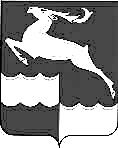 АДМИНИСТРАЦИЯНЕДОКУРСКОГО  СЕЛЬСОВЕТА                                                                                                          КЕЖЕМСКОГО  РАЙОНА  КРАСНОЯРСКОГО  КРАЯПОСТАНОВЛЕНИЕ08.11.2023 				           п . Недокура                                          № 65-п                                     О внесении изменений  в Постановление администрацииНедокурского сельсовета Кежемского района Красноярского краяот 01.12.2020 № 50-п "Об утверждении Порядка составления и ведения кассового плана исполнения бюджета муниципального образования Недокурский сельсовет"В целях реализации статьи 217.1 Бюджетного кодекса Российской Федерации, руководствуясь Уставом Недокурского сельсовета Кежемского района Красноярского края ПОСТАНОВЛЯЮ:1. Внести в Постановление администрации Недокурского сельсовета Кежемского района Красноярского края от 01.12.2020 № 50-п "Об утверждении Порядка составления и ведения кассового плана исполнения бюджета муниципального образования Недокурский сельсовет" следующие изменения:1. Порядок составления и ведения кассового плана исполнения бюджета муниципального образования Недокурский сельсовет изложить в новой редакции согласно приложению 1.          2. Контроль за исполнением настоящего Постановления оставляю за собой.      3. Настоящее Постановление подлежит официальному опубликованию в периодическом издании «Недокурская газета» и подлежит размещению на сайте администрации. Глава Недокурского сельсовета	                                                    В.И. Просовая                                                                                                       Приложение 1к постановлению Администрации Недокурскогосельсовета от 08.11.2023 № 65-пПОРЯДОКсоставления и ведения кассового плана исполнения бюджетамуниципального образования Недокурский сельсовет 1. Общие положения1.1.Настоящий Порядок составления и ведения кассового плана исполнения бюджета Недокурского сельсовета Кежемского района Красноярского края (далее – Порядок) определяет правила составления и ведения кассового плана исполнения бюджета Недокурского сельсовета.1.2.Составление и ведение кассового плана осуществляется  администрацией Недокурского сельсовета Кежемского района Красноярского края (далее – администрация).1.3. Кассовый план составляется на текущий финансовый год с разбивкой по месяцам в течение 10 дней со дня принятия Решения Недокурского сельского Совета депутатов о бюджете Недокурского сельсовета Кежемского района Красноярского края (далее - подписание Решения о бюджете Недокурского сельсовета).2. Показатели кассового плана2.1. В кассовый план включаются:- показатели кассового плана по доходам бюджета Недокурского сельсовета;- показатели кассового плана по расходам бюджета Недокурского сельсовета;- показатели кассового плана по источникам финансирования дефицита бюджета Недокурского сельсовета.2.2. Показатели кассового плана по доходам бюджета Недокурского сельсовета отражают прогноз кассовых поступлений в бюджет Недокурского сельсовета в текущем финансовом году и включают в себя следующие группы:- налоговые и неналоговые доходы;-доходы бюджетов бюджетной системы Российской Федерации от возврата остатков субсидий и субвенций прошлых лет и возврат остатков субсидий и субвенций прошлых лет;- Субсидии, субвенции и иные межбюджетные трансферты, имеющие целевое назначение;- безвозмездные поступления, в том числе безвозмездные поступления от других бюджетов бюджетной системы Российской Федерации и межбюджетные трансферты, имеющие целевой характер.2.3. Показатели кассового плана по расходам бюджета Недокурского сельсовета отражают прогноз кассовых выплат из бюджета Недокурского сельсовета в соответствии с распределением бюджетных ассигнований в ведомственной структуре расходов бюджета Недокурского сельсовета, утвержденной Решением о бюджете Недокурского сельсовета, в том числе:- Расходы за счет субсидий, субвенций, иных межбюджетных трансфертов, прочих безвозмездных поступлений;- Расходы за счет налоговых и неналоговых доходов, финансовой помощи, в том числе в разрезе видов расходов.2.4. ПРОФИЦИТ (ДЕФИЦИТ).2.5. Источники финансирования дефицита, в том числе по видам источников.В кассовом плане могут быть представлены иные показатели, детализирующие указанные выше.3. Порядок составления и ведения кассового плана на финансовый год3.1. Главные администраторы доходов составляют в течение 10 дней со дня подписания Решения о бюджете Недокурского сельсовета по форме согласно приложению № 2 прогноз поступлений налоговых и неналоговых доходов в бюджет Недокурского сельсовета.Прогноз безвозмездных поступлений формируется по форме согласно приложению № 3.3.2. Показатели кассового плана по расходам формируются на основании сводной бюджетной росписи по расходам и прогноза кассовых выплат из бюджета Недокурского сельсовета.Главные распорядители составляют прогноз кассовых выплат из бюджета Недокурского сельсовета по форме согласно приложению № 4 в течение 20 дней со дня подписания Решения о бюджете Недокурского сельсовета.3.3. Показатели для кассового плана по источникам финансирования дефицита бюджета Недокурского сельсовета формируются на основании сводной бюджетной росписи по источникам финансирования дефицита бюджета Недокурского сельсовета на текущий финансовый год.3.4. На основании полученных данных составляется кассовый план Недокурского сельсовета по форме согласно приложению № 1.3.5. Составление и ведение кассового плана осуществляется администрацией Недокурского сельского поселения (далее - Администрация) в программном комплексе по учету операций по исполнению бюджета  муниципального образования Недокурский сельсовет в «АЦК-Финансы» в электронном виде и на бумажном носителе.       Ввод показателей кассового плана по доходам и расходам в «АЦК-Финансы» осуществляется в рублях с двумя десятичными знаками после запятой.4. Порядок составления и ведения кассового плана на месяц4.1. В целях составления и уточнения кассового плана на очередной месяц в срок не позднее 25-го числа текущего месяца формируется кассовый план по расходам на очередной месяц текущего финансового года (за исключением расходов от оказания платных услуг, межбюджетных трансфертов за счет средств краевого и федерального бюджетов) по форме согласно приложению 5 к настоящему Порядку; 5. Внесение изменений в кассовый план5.1.Показатели кассового плана исполнения бюджета Недокурского сельсовета могут быть измены в случае:1) внесения изменений в Решение Недокурского сельского Совета депутатов о бюджете Недокурского сельсовета;2) внесения изменений в сводную бюджетную роспись Недокурского сельсовета; 3) направления доходов, полученных сверх утвержденных Решением о бюджете Недокурского сельсовета; 4) уточнения сведений о помесячном распределении поступлений доходов в бюджет Недокурского сельсовета при фактическом поступлении средств, а также корректировки помесячного распределения кассовых выплат по расходам в пределах общего объема бюджетных ассигнований. 5) на сумму командировочных расходов; 6) на сумму средств межбюджетных трансфертов, передаваемых из бюджетов других уровней бюджетной системы РФ; 7) в случае необходимости оплаты первоочередных социально-значимых расходов (выплаты работникам, начисления на оплату труда, услуги связи, коммунальные расходы) 8) в случае представления отчетных документов на возмещение произведенных расходов; 9) в случае возникновения необходимости оплаты исполнительных листов судебных органов; 10) в случае возникновения необходимости в расходах, связанных с выплатами гражданам;5.2.Изменения в кассовый план вносятся одновременно с внесением изменений в сводную бюджетную роспись в установленном порядке.5.3. В случае возникновения обстоятельств, требующих оплаты расходов, ранее не предусмотренных на очередной месяц, главным распорядителем подготавливается справка об изменении показателей кассового плана по расходам (далее –справка) по форме согласно приложению 6 к настоящему Порядку.В справке должно содержаться обоснование необходимости уменьшения (увеличения) показателей кассового плана по расходам.6. Уточнение кассового плана осуществляется ежеквартально.7. Специалист администрации в течение 2 рабочих дней формирует в «АЦК-Финансы» изменения кассового плана, согласно приложению 7 к настоящему Порядку.Исполнитель, тел.Приложение 5Кассовый план на _______ месяц _______ года(за исключением расходов от оказания платных услуг, межбюджетных трансфертов за счет средств краевого и            федерального бюджетов)тыс. рублейРуководитель: 			_____________                       _____________________                        				    (подпись)                             (расшифровка подписи)Главный бухгалтер	_____________                       _____________________                        						                (подпись)                    	     (расшифровка подписи)Исполнитель: 				_____________                       _____________________                        				    (подпись)                             (расшифровка подписи)Приложение 6         к Порядку составления и ведения          кассового плана исполнения бюджета     Недокурского сельсоветаСправкаоб изменении кассового плана расходов на _______ годот «____» ___________20___ годНаименование главного распорядителя: ____________________________________________________________________________Основание для внесения изменений:________________________________________________________________________________Содержание ходатайства (обоснование вносимых изменений):________________________________________________________ тыс. рублейГарантийное обязательство о недопущении кредиторской задолженности по уменьшаемым ассигнованиям:___________________________________________________________________________________________________________________Руководитель: 			_____________                       _____________________                        				    (подпись)                             (расшифровка подписи)Главный бухгалтер 		_____________                       ___________________                        						                (подпись)                    	     (расшифровка подписи)Исполнитель: 				_____________                       _____________________                        				    (подпись)                             (расшифровка подписи)Приложение 7к Порядку составления и ведениякассового плана исполнения бюджетаНедокурского сельсовета_____________              _____________        _____________________(должность)                   (подпись)               (расшифровка подписи)_____________              _____________        _____________________(должность)                   (подпись)               (расшифровка подписи)_____________              _____________        _____________________(должность)                   (подпись)               (расшифровка подписи)Приложение 1к Порядку составления и ведения кассового плана исполнения бюджета Недокурского сельсоветаПриложение 1к Порядку составления и ведения кассового плана исполнения бюджета Недокурского сельсоветаПриложение 1к Порядку составления и ведения кассового плана исполнения бюджета Недокурского сельсоветаПриложение 1к Порядку составления и ведения кассового плана исполнения бюджета Недокурского сельсоветаПриложение 1к Порядку составления и ведения кассового плана исполнения бюджета Недокурского сельсоветаПриложение 1к Порядку составления и ведения кассового плана исполнения бюджета Недокурского сельсоветаПриложение 1к Порядку составления и ведения кассового плана исполнения бюджета Недокурского сельсоветаПриложение 1к Порядку составления и ведения кассового плана исполнения бюджета Недокурского сельсоветаКАССОВЫЙ ПЛАН  на _____ годКАССОВЫЙ ПЛАН  на _____ годКАССОВЫЙ ПЛАН  на _____ годКАССОВЫЙ ПЛАН  на _____ годКАССОВЫЙ ПЛАН  на _____ годКАССОВЫЙ ПЛАН  на _____ годКАССОВЫЙ ПЛАН  на _____ годКАССОВЫЙ ПЛАН  на _____ годКАССОВЫЙ ПЛАН  на _____ годКАССОВЫЙ ПЛАН  на _____ годКАССОВЫЙ ПЛАН  на _____ годКАССОВЫЙ ПЛАН  на _____ годКАССОВЫЙ ПЛАН  на _____ годКАССОВЫЙ ПЛАН  на _____ годКАССОВЫЙ ПЛАН  на _____ годКАССОВЫЙ ПЛАН  на _____ годКАССОВЫЙ ПЛАН  на _____ годКАССОВЫЙ ПЛАН  на _____ годКАССОВЫЙ ПЛАН  на _____ годКАССОВЫЙ ПЛАН  на _____ годпо состоянию на _________ г.по состоянию на _________ г.по состоянию на _________ г.по состоянию на _________ г.по состоянию на _________ г.по состоянию на _________ г.по состоянию на _________ г.по состоянию на _________ г.по состоянию на _________ г.по состоянию на _________ г.по состоянию на _________ г.по состоянию на _________ г.по состоянию на _________ г.по состоянию на _________ г.по состоянию на _________ г.по состоянию на _________ г.по состоянию на _________ г.по состоянию на _________ г.по состоянию на _________ г.по состоянию на _________ г.Наименование показателей№ стр.Всего на      годI кварталв том числе:в том числе:в том числе:II кварталв том числе:в том числе:в том числе:III кварталIII кварталв том числе:в том числе:в том числе:IV кварталв том числе:в том числе:в том числе:Наименование показателей№ стр.Всего на      годI кварталянварьфевральмартII кварталапрельмайиюньIII кварталIII кварталиюльавгустсентябрьIV кварталоктябрьноябрьдекабрьДОХОДЫ - всего (стр. 2+стр.3+стр.6+стр.7+стр.8+стр.9) в том числе:11. Налоговые и неналоговые доходы22. Финансовая помощь (стр. 4+стр.5+стр.7), в том числе:32.1. дотации на выравнивание уровня бюджетной обеспеченности, 42.2. дотация на сбалансированность53. Субвенции, субсидии  и иные межбюджетные трансферты из других уровней бюджетной системы Российской Федерации64.  Доходы бюджетов от возврата остатков субсидий, субвенций и иных МБТ, имеющих целевое назначение, прошлых лет75. Возврат остатков субсидий, субвенций и иных МБТ, имеющих целевое назначение, прошлых лет86. Прочие безвозмездные поступления9РАСХОДЫ - всего (стр.11+стр.12)10I за счет субвенций, субсидий, иных межбюджетных трансфертов, прочих безвозмездных поступлений 11II за счет налоговых  неналоговых доходов, финансовой помощи (стр. 13+…+стр. 20),в том числе:121. Расходы на выплаты персоналу в целях обеспечения выполнения функций государственными (муниципальными) органами, казенными учреждениями, органами управления государственными внебюджетными фондами (ВР 100)132. Закупка товаров, работ и услуг для обеспечения государственных (муниципальных) нужд (ВР 200)143.  Социальное обеспечение и иные выплаты населению (ВР 300)154. Капитальные вложения в объекты государственной (муниципальной) собственности (ВР 400)165. Межбюджетные трансферты (ВР 500)176. Предоставление субсидий бюджетным, автономным учреждениям и иным некоммерческим организациям (ВР 600)187. Обслуживание государственного (муниципального) долга (ВР 700)198. Иные бюджетные ассигнования (ВР 800)20ПРОФИЦИТ (со знаком "+") ДЕФИЦИТ (со знаком "-") (стр. 1-стр. 10)                                21Источники финансирования дефицита (стр.23+стр.26+стр.29+стр.32+стр.35)22-изменение остатков средств (стр. 24-стр.25)23       остатки на начало года24       остатки на конец года25- кредиты кредитных организаций (стр. 27-стр.28)26полученные кредиты27погашенные кредиты28- бюджетные кредиты из краевого бюджета (стр. 30-стр.31)29полученные кредиты30погашенные кредиты31- бюджетные кредиты предоставленные (стр. 33-стр.34)32возврат кредитов33предоставление кредитов34- прочие источники35Руководитель(подпись)(подпись)(ФИО)Исполнитель(подпись)(подпись)(ФИО)Приложение 2к Порядку составления и ведения кассового плана исполнения бюджетаНедокурского сельсоветаПрогноз кассового плана на _______ год(за исключением целевых средств бюджета)Код  бюджетной   
классификации
доходов районного бюджета   Наименование
кода дохода 
бюджета   Всего на 
год    в том числе по месяцамв том числе по месяцамв том числе по месяцамв том числе по месяцамв том числе по месяцамв том числе по месяцамв том числе по месяцамв том числе по месяцамв том числе по месяцамв том числе по месяцамв том числе по месяцамв том числе по месяцамКод  бюджетной   
классификации
доходов районного бюджета   Наименование
кода дохода 
бюджета   Всего на 
год    январьфевральмартапрельмайиюньиюльавгустсентябрьоктябрьноябрьдекабрь123456789101112131415ИТОГОПриложение 3Приложение 3Приложение 3Приложение 3Приложение 3Приложение 3Приложение 3Приложение 3к Порядку составления и ведения к Порядку составления и ведения к Порядку составления и ведения к Порядку составления и ведения к Порядку составления и ведения к Порядку составления и ведения к Порядку составления и ведения к Порядку составления и ведения кассового плана исполнения бюджетакассового плана исполнения бюджетакассового плана исполнения бюджетакассового плана исполнения бюджетакассового плана исполнения бюджетакассового плана исполнения бюджетакассового плана исполнения бюджетакассового плана исполнения бюджетаНедокурского сельсоветаНедокурского сельсоветаНедокурского сельсоветаНедокурского сельсоветаНедокурского сельсоветаНедокурского сельсоветаНедокурского сельсоветаНедокурского сельсоветаКассовый план поступлений в местный бюджет на ________ годКассовый план поступлений в местный бюджет на ________ годКассовый план поступлений в местный бюджет на ________ годКассовый план поступлений в местный бюджет на ________ годКассовый план поступлений в местный бюджет на ________ годКассовый план поступлений в местный бюджет на ________ годКассовый план поступлений в местный бюджет на ________ годКассовый план поступлений в местный бюджет на ________ годКассовый план поступлений в местный бюджет на ________ годКассовый план поступлений в местный бюджет на ________ годКассовый план поступлений в местный бюджет на ________ годКассовый план поступлений в местный бюджет на ________ год____________________________________________________________________________________________________________________________________________________________________________________________________________________________________________________________________________________________________________________________________________________________________________________________________________________________________________________________________________________________________________________________________________________________________________________________________________(наименование главного администратора доходов)(наименование главного администратора доходов)(наименование главного администратора доходов)(наименование главного администратора доходов)(наименование главного администратора доходов)(наименование главного администратора доходов)(рубли, коп.)(рубли, коп.)(рубли, коп.)(рубли, коп.)(рубли, коп.)(рубли, коп.)(рубли, коп.)(рубли, коп.)(рубли, коп.)(рубли, коп.)(рубли, коп.)(рубли, коп.)Наименование *Код БК **Сумма на годСумма на год1 квартал1 квартал2 квартал2 квартал2 квартал3  квартал3  квартал4 кварталНаименование *Код БК **Сумма на годСумма на год1 квартал1 квартал2 квартал2 квартал2 квартал3  квартал3  квартал4 квартал123344555667ИтогоРуководитель_____________________________________________________________________________________________________________________________(подпись)(ФИО)(ФИО)(ФИО)Исполнитель, тел. * указывается наименование кодов классификации доходов бюджетов Российской Федерации * указывается наименование кодов классификации доходов бюджетов Российской Федерации * указывается наименование кодов классификации доходов бюджетов Российской Федерации * указывается наименование кодов классификации доходов бюджетов Российской Федерации * указывается наименование кодов классификации доходов бюджетов Российской Федерации * указывается наименование кодов классификации доходов бюджетов Российской Федерации * указывается наименование кодов классификации доходов бюджетов Российской Федерации * указывается наименование кодов классификации доходов бюджетов Российской Федерации * указывается наименование кодов классификации доходов бюджетов Российской Федерации * указывается наименование кодов классификации доходов бюджетов Российской Федерации * указывается наименование кодов классификации доходов бюджетов Российской Федерации * указывается наименование кодов классификации доходов бюджетов Российской Федерации ** указывается код цели по средствам федерального бюджета ** указывается код цели по средствам федерального бюджета ** указывается код цели по средствам федерального бюджета ** указывается код цели по средствам федерального бюджета ** указывается код цели по средствам федерального бюджета ** указывается код цели по средствам федерального бюджета ** указывается код цели по средствам федерального бюджета ** указывается код цели по средствам федерального бюджета ** указывается код цели по средствам федерального бюджета ** указывается код цели по средствам федерального бюджета ** указывается код цели по средствам федерального бюджета ** указывается код цели по средствам федерального бюджетаПриложение 4Приложение 4Приложение 4Приложение 4Приложение 4Приложение 4Приложение 4к Порядку составления и ведения к Порядку составления и ведения к Порядку составления и ведения к Порядку составления и ведения к Порядку составления и ведения к Порядку составления и ведения к Порядку составления и ведения кассового плана исполнения бюджетакассового плана исполнения бюджетакассового плана исполнения бюджетакассового плана исполнения бюджетакассового плана исполнения бюджетакассового плана исполнения бюджетакассового плана исполнения бюджетаНедокурского сельсоветаНедокурского сельсоветаНедокурского сельсоветаНедокурского сельсоветаНедокурского сельсоветаНедокурского сельсоветаНедокурского сельсовета (наименование главного распорядителя) (наименование главного распорядителя) (наименование главного распорядителя) (наименование главного распорядителя) (наименование главного распорядителя) (наименование главного распорядителя)Кассовый план выплатКассовый план выплатКассовый план выплатКассовый план выплатКассовый план выплатКассовый план выплатКассовый план выплатКассовый план выплатКассовый план выплатКассовый план выплатКассовый план выплатКассовый план выплатКассовый план выплатКассовый план выплатc __________ по __________c __________ по __________c __________ по __________c __________ по __________c __________ по __________c __________ по __________c __________ по __________c __________ по __________c __________ по __________c __________ по __________c __________ по __________c __________ по __________c __________ по __________c __________ по __________(руб. коп.)Вид БКВид БКВед.Подр.Ц.ст.Расх.Эк.клас.Код цели1квартал 2 квартал3 квартал3 квартал4 квартал4 кварталИТОГОДата вступления в силуДата вступления в силуДата вступления в силуДата вступления в силуДата вступления в силуДата вступления в силуДата вступления в силуДата вступления в силуИТОГОРасходнаяРасходная0,00РасходнаяРасходная0,00РасходнаяРасходная0,00РасходнаяРасходная0,00РасходнаяРасходная0,00РасходнаяРасходная0,00РасходнаяРасходная0,00ИТОГО:ИТОГО:ИТОГО:ИТОГО:ИТОГО:ИТОГО:ИТОГО:ИТОГО:0,000,000,000,000,000,000,00Руководитель(подпись)(подпись)(ФИО)(ФИО)(ФИО)(ФИО)(ФИО)Исполнитель(подпись)(подпись)(ФИО)(ФИО)(ФИО)(ФИО)(ФИО)к Порядку составления и ведения кассового плана исполнения бюджетаНедокурского сельсоветаНаименование главного распорядителяНаименование получателя, бюджетного учреждения, автономного учрежденияНаименование кодов классификацииНаименование кодов классификацииНаименование кодов классификацииНаименование кодов классификацииНаименование кодов классификацииНаименование кодов классификацииСуммаНаименование главного распорядителяНаименование получателя, бюджетного учреждения, автономного учрежденияРазделПодразделЦелевая статьяВид расходовЭкономическая статьяЭкономическая статья муниципальных учрежденийСумма211211212212211241212241И т.п.…И т.п.…341000340342000340343000241……349000241ИТОГОИТОГОИТОГОИТОГОИТОГОИТОГОИТОГОИТОГОНаименование распорядителя бюджетных средств, получателя бюджетных средств, бюджетного учреждения, автономного учрежденияИсточник финансированияБюджетная классификацияБюджетная классификацияБюджетная классификацияБюджетная классификацияБюджетная классификацияСуммаВ том числе по кварталамВ том числе по кварталамВ том числе по кварталамВ том числе по кварталамНаименование распорядителя бюджетных средств, получателя бюджетных средств, бюджетного учреждения, автономного учрежденияИсточник финансированияРазделПодразделЦелевая статьяВид расходовКод целиСумма1 квартал2 квартал3 квартал4 квартал123456789101112ИТОГО(наименование органа, исполняющего бюджет)(наименование органа, исполняющего бюджет)(наименование органа, исполняющего бюджет)(наименование органа, исполняющего бюджет)(наименование органа, исполняющего бюджет)(наименование органа, исполняющего бюджет)(наименование органа, исполняющего бюджет)(наименование органа, исполняющего бюджет)Уведомление об изменении кассового плана по расходам № _____ от _____Уведомление об изменении кассового плана по расходам № _____ от _____Уведомление об изменении кассового плана по расходам № _____ от _____Уведомление об изменении кассового плана по расходам № _____ от _____Уведомление об изменении кассового плана по расходам № _____ от _____Уведомление об изменении кассового плана по расходам № _____ от _____Уведомление об изменении кассового плана по расходам № _____ от _____Уведомление об изменении кассового плана по расходам № _____ от _____Уведомление об изменении кассового плана по расходам № _____ от _____Уведомление об изменении кассового плана по расходам № _____ от _____Уведомление об изменении кассового плана по расходам № _____ от _____Уведомление об изменении кассового плана по расходам № _____ от _____Уведомление об изменении кассового плана по расходам № _____ от _____Уведомление об изменении кассового плана по расходам № _____ от _____Уведомление об изменении кассового плана по расходам № _____ от _____Уведомление об изменении кассового плана по расходам № _____ от _____Уведомление об изменении кассового плана по расходам № _____ от _____Уведомление об изменении кассового плана по расходам № _____ от _____Коды Распорядитель:по ОКПОпо ОКПОпо ОКПОПолучатель бюджетных средств:Получатель бюджетных средств:Получатель бюджетных средств:Получатель бюджетных средств:Получатель бюджетных средств:Получатель бюджетных средств:Получатель бюджетных средств:Получатель бюджетных средств:Получатель бюджетных средств:Получатель бюджетных средств:Получатель бюджетных средств:Получатель бюджетных средств:Получатель бюджетных средств:Получатель бюджетных средств:Получатель бюджетных средств:по ОКПОпо ОКПОпо ОКПОЕдиница измерения:руб.руб.руб.руб.руб.руб.руб.руб.руб.руб.руб.руб.руб.руб.по ОКЕИпо ОКЕИпо ОКЕИОснование:Наименование показателяБюджетная классификацияБюджетная классификацияБюджетная классификацияБюджетная классификацияБюджетная классификацияКод целиКассовый планКассовый планКассовый планКассовый планКассовый планКассовый планКассовый планКассовый планКассовый планКассовый планКассовый планКассовый планНаименование показателяКВСРКФСРКЦСРКВРДоп. КРКод целиНа год На год На год 1 квартал1 квартал2 квартал2 квартал3 квартал3 квартал3 квартал4 квартал4 кварталИТОГО